            ZONING BOARD OF APPEALS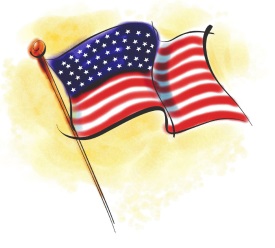                           TOWN OF CHESTER                            1786 Kings Highway                        Chester, New York 10918
							Agenda February 8, 20187:00pm – Public Hearing  Kristina Barton72 West AveS/B/L 6-1-6 & 6-1-5 7:00pm – Extension Request  Andre Keel40 Well Sweep LaneS/B/L 13-1-7 